PATIENTFINANCIAL RESPONSIBILITYDENTAL INSURANCEDENTISTGENERAL INFORMATIONPATIENT HEALTH INFORMATIONAdult form 2nd pageYour answers are for office records only, and are confidential.  A thorough medical history is essential to a complete orthodontic evaluation.  For the following questions, please mark yes, no, or don’t know/understand (dk/u).RELEASE AND WAIVERI authorize release of any information regarding my orthodontic treatment to my dental and/or medical Insurance company and to send letters or communicate verbally with my dentist and /or dental specialists. I hereby give my permission for the use of orthodontic records, including photographs, made in the process of examinations, treatment, and retention for purposes of professional consultations, research or education.Signature ______________________________________________________________       Date ____________________I have read the above questions and understand them.  I will not hold my orthodontist or any member of his/her staff responsible for any errors or omissions that I have made in the completion of this form.  I will notify my orthodontist of any changes in my  medical or dental health.Signature ______________________________________________________________       Date ____________________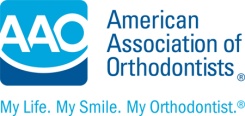 Medical Dental History Formfor Adult Patients                  CONFIDENTIAL  Patient #:_____________                                    Appointment Date ____________________________                                    Appointment Date ____________________________                                    Appointment Date ____________________________Patient Name ________________________________________________Patient Name ________________________________________________Patient Name ________________________________________________Patient Name ________________________________________________    Prefers to be called ___________________________    Prefers to be called ___________________________Date of Birth ________________________   Age ___________       M        F  Date of Birth ________________________   Age ___________       M        F  Date of Birth ________________________   Age ___________       M        F  Date of Birth ________________________   Age ___________       M        F  Date of Birth ________________________   Age ___________       M        F  Date of Birth ________________________   Age ___________       M        F  Marital Status:  Single    Married    Divorced    SeparatedMarital Status:  Single    Married    Divorced    SeparatedMarital Status:  Single    Married    Divorced    SeparatedAddress _____________________________________________________________________________________________________Address _____________________________________________________________________________________________________Address _____________________________________________________________________________________________________Address _____________________________________________________________________________________________________Address _____________________________________________________________________________________________________Address _____________________________________________________________________________________________________Home Phone  (           )______-__________   Cell Phone  (           )______-__________   Cell Phone  (           )______-__________   Cell Phone  (           )______-__________   Cell Phone  (           )______-__________ Work  Phone (           )______-__________Email _______________________________________________________________________________________________________        Email _______________________________________________________________________________________________________        Email _______________________________________________________________________________________________________        Email _______________________________________________________________________________________________________        Email _______________________________________________________________________________________________________        Email _______________________________________________________________________________________________________        Employed By __________________________________Employed By __________________________________Employed By __________________________________Occupation __________________________________________________Occupation __________________________________________________Occupation __________________________________________________Name and ages of children in family ______________________________________________________________________________Name and ages of children in family ______________________________________________________________________________Name and ages of children in family ______________________________________________________________________________Name and ages of children in family ______________________________________________________________________________Name and ages of children in family ______________________________________________________________________________Name and ages of children in family ______________________________________________________________________________Family members in our orthodontic practice _______________________________________________________________Family members in our orthodontic practice _______________________________________________________________Family members in our orthodontic practice _______________________________________________________________Family members in our orthodontic practice _______________________________________________________________Family members in our orthodontic practice _______________________________________________________________Family members in our orthodontic practice _______________________________________________________________Name of person(s) responsible for this account? ____________________________________________________________________Name of person(s) responsible for this account? ____________________________________________________________________Name of person(s) responsible for this account? ____________________________________________________________________Address (if different than above) _____________________________________________________________________________________Address (if different than above) _____________________________________________________________________________________Address (if different than above) _____________________________________________________________________________________Email _______________________________________________________________________________________________________Email _______________________________________________________________________________________________________Email _______________________________________________________________________________________________________Home Phone  (           )______-__________   Cell Phone  (           )______-__________Work  Phone (           )______-__________Do you have Dental Insurance?    Yes   No       If yes, is there an orthodontic benefit?     Yes     No     Don’t Know**Please provide your insurance information if not given prior to your appointment.Patient’s Dentist Name ____________________________________________________Patient’s Dentist Name ____________________________________________________Date last seen ______________________Name of other dentists/dental specialists seen ______________________________________________________________________Name of other dentists/dental specialists seen ______________________________________________________________________Name of other dentists/dental specialists seen ______________________________________________________________________Reason ______________________________________________________________________________________________________Reason ______________________________________________________________________________________________________Reason ______________________________________________________________________________________________________What is your main concern today? _______________________________________________________________________________How often do you brush?_______________________________________ How often do you floss? ___________________________Who referred you to our office? _________________________________________________________________________________Who suggested that you might need orthodontic treatment? __________________________________________________________Describe any previous orthodontic treatment or consultations. ________________________________________________________List any medication, nutritional supplements, herbal medications or non-prescription medicines, including fluoride supplementsList any medication, nutritional supplements, herbal medications or non-prescription medicines, including fluoride supplementsthat you take.that you take.Medication ___________________________________________Taken for ____________________________________________Medication ___________________________________________Taken for ____________________________________________Medication ___________________________________________Taken for ____________________________________________Medication ___________________________________________Taken for ____________________________________________Have you ever taken any medications to strengthen your bones? Please describe __________________________________________Have you ever taken any medications to strengthen your bones? Please describe __________________________________________Do you take antibiotic pre-medication before any dental procedures? ___________________________________________________Do you take antibiotic pre-medication before any dental procedures? ___________________________________________________Do you chew or smoke tobacco? _________________________________________________________________________________Do you chew or smoke tobacco? _________________________________________________________________________________Is there anything else we need to know about you that would help us make you feel more comfortable during your time here in the office? ________________________________________________________________________________________________________Is there anything else we need to know about you that would help us make you feel more comfortable during your time here in the office? ________________________________________________________________________________________________________________________________________________________________________________________________________________________________________________________________________________________________________________________________________________________________________________________________________________________________________________________________________________________________________________________________________MEDICAL HISTORYMEDICAL HISTORYDENTAL HISTORYDENTAL HISTORYNow or in the past, have you had :Now or in the past, have you had :Now or in the past, have you had:Now or in the past, have you had:Yes   No  DKYes   No  DKYes   no  DKYes   no  DK⃝  ⃝  ⃝ If female, are you pregnant?⃝  ⃝  ⃝ Bleeding gums?⃝  ⃝  ⃝ Any injuries to face, head, neck?⃝  ⃝  ⃝ Food impaction between teeth?⃝  ⃝  ⃝ Arthritis or joint problems?⃝  ⃝  ⃝ Permanent or extra (supernumerary) teeth removed?⃝  ⃝  ⃝ Cancer, tumor, radiation treatment or chemotherapy?⃝  ⃝  ⃝ Supernumerary (extra) or congenitally missing teeth?⃝  ⃝  ⃝ Diabetes or low sugar?⃝  ⃝  ⃝ Chipped or injured primary or permanent teeth?⃝  ⃝  ⃝ History of osteoporosis?⃝  ⃝  ⃝ Any sensitive or sore teeth?⃝  ⃝  ⃝ Birth defects or hereditary Problems?⃝  ⃝  ⃝ Any broken or missing fillings?⃝  ⃝  ⃝ Frequent headaches or migraines?⃝  ⃝  ⃝ Jaw fractures, cysts, infections?⃝  ⃝  ⃝ High or low blood pressure?⃝  ⃝  ⃝ Any teeth treated with root canals or pulpotomies?⃝  ⃝  ⃝Excessive bleeding or bruising, anemia?⃝  ⃝  ⃝ History of speech problem or speech therapy?⃝  ⃝  ⃝Heart defects, heart murmur, rheumatic heart disease?⃝  ⃝  ⃝ Finger sucking or thumb sucking?⃝  ⃝  ⃝ Angina, Arteriosclerosis, stroke or heart attack?⃝  ⃝  ⃝ Tooth grinding or clenching?⃝  ⃝  ⃝ Stomach ulcer, hyperacidity, acid reflux?⃝  ⃝  ⃝ Ringing in ears, difficulty in chewing or opening jaw?⃝  ⃝  ⃝Chest pain, shortness of breath, tire easily, swollen ankles?⃝  ⃝  ⃝ Clicking, locking in jaw joints?⃝  ⃝  ⃝Have you ever taken intravenous bisphosphonates such ⃝  ⃝  ⃝ Soreness in jaw muscles or face muscles?as Zometa (Zolendromic acid), Aredia (pamidronate) or⃝  ⃝  ⃝Have you ever been treated for “TMJ” or “TMD”Didronel (etidronate) for bone disorders or cancer?Problems?⃝  ⃝  ⃝Have you ever taken oral bisphosphonates such as⃝  ⃝  ⃝Have you ever seen a periodontist or gum specialist?Fosamax (alendronate), Actonel (ridendronate), Boniva(ibandronate), Skelid (tiludronate) or Didronel(etidronate) for bone disorders?Have you had allergies or reactions to any of the following?Yes   No  DKHave you had allergies or reactions to any of the following?Yes   No  DK⃝  ⃝  ⃝ Latex (gloves, balloons)⃝  ⃝  ⃝ Medications __________________________________⃝  ⃝  ⃝ Metals (jewelry, clothing snaps)⃝  ⃝  ⃝ Acrylics⃝  ⃝  ⃝ Foods  Type ___________________________________